Муниципальное казённое учреждение «Информационно-методический центр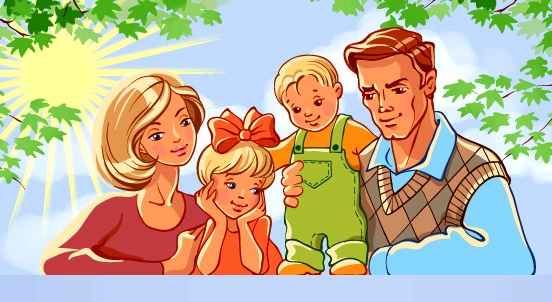 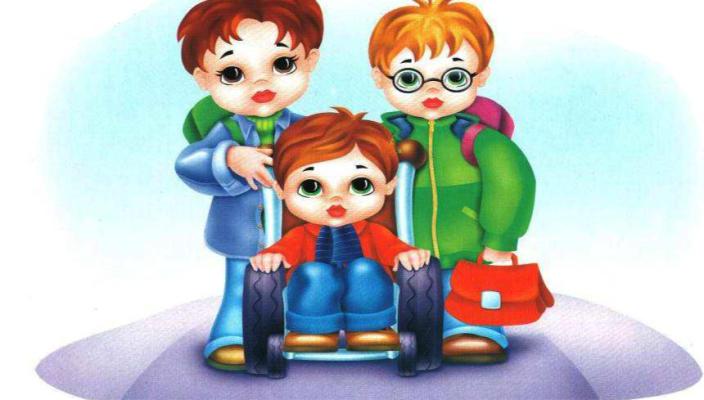 Организация деятельности Территориальной психолого-медико-педагогической комиссии Елизовского муниципального районаМетодические рекомендации по оформлению документов для направления ребёнка на ТПМПК (территориальную психолого-медико-педагогическую комиссию) /Составители: Н.Л. Поливода, А.А. Давиденко – Елизово, 2016. – 32 с.В связи с изменениями, происходящими в образовании, введением с 01.09.2016 г инклюзивного образования возрастает значимость своевременного выявления детей со специальными образовательными потребностями. Согласно Федерального закона № 273 –ФЗ «Об образовании в Российской Федерации», приказа Минобрнауки РФ от 20 сентября 2013 г. № 1082 «Об утверждении Положения о психолого-медико-педагогической комиссии» принципиальным образом меняется и содержание деятельности психолого-медико-педагогической комиссии: от общих рекомендаций по выбору наиболее подходящего специализированного учреждения – к описанию специальных образовательных условий, конкретных направлений деятельности всех специалистов, включенных в комплексное сопровождение ребёнка в образовательной среде.ВведениеНа сегодняшний день образовательная ситуация претерпевает  изменения. Не только появилась современная нормативно-правовая база, но планомерно расширяется принципиально новая инновационная практика обучения и воспитания детей с отклонениями в развитии—инклюзивное образование. Появились новые эффективные модели, методические подходы к анализу состояния ребёнка с ограниченными возможностями здоровья (ОВЗ), его специальных образовательных потребностей. Принципиальным образом изменяется и само содержание деятельности психолого-медико-педагогической комиссии (ПМПК) - от общих рекомендаций по выбору наиболее подходящего специализированного образовательного учреждения—к описанию специальных образовательных условий, конкретных направлений деятельности всех специалистов, включенных в комплексное сопровождение ребёнка в образовательной среде. 	В образовательных учреждениях появляются консилиумы, призванные создавать необходимые образовательные условия, рекомендуемые ПМПК.Нормативно-правовое  регулирование деятельности  ТПМПКВ своей деятельности психолого-медико-педагогическая комиссия (далее — ПМПК) руководствуется современной нормативной и правовой базой. Основополагающим законодательным актом, регулирующим процесс образования детей с ограниченными возможностями здоровья (далее - ОВЗ), является Федеральный закон от 29 декабря 2012 г. № 273-Ф3 «Об образовании в Российской Федерации» (далее ФЗ-27Э), регламентирующий право детей с ОВЗ и инвалидов на образование в течение всей жизни. ФЗ-27Э обязывает федеральные государственные органы, органы государственной власти субъектов Российской Федерации и органы местного самоуправления создавать необходимые условия для коррекции нарушений развития и социальной адаптации, оказания ранней коррекционной помощи на основе специальных педагогических подходов (ч. 5 ст. 5 ФЗ-273). Частью 16 статьи 2 ФЗ-27Э впервые в российской законодательной практике закреплено понятие «обучающийся с ограниченными возможностями здоровья» - физическое лицо, имеющее недостатки в  физическом и (или) психологическом развитии, подтвержденные ПМПК и препятствующие получению образования без создания специальных условий.	ПМПК работает в полном соответствии с Положением о психолого-медико-педагогической комиссии (приказ Минобрнауки РФ от 20 сентября 2013 г. № 1082 «Об утверждении Положения о психолого-медико-педагогической комиссии»).	Часть 6 ст. 11 03-273 определила, что в целях обеспечения реализации права на образование обучающихся с ОВЗ устанавливаются федеральные государственные образовательные стандарты (далее ФГОС). В настоящее время при формулировке рекомендаций о создании условий для получения образования детям с ОВЗ ПМПК ориентируется на приказы Минобрнауки РФ от 19 декабря 2014 г. № 1598 «Об утверждении федерального государственного образовательного стандарта начального общего образования обучающихся с ограниченными возможностями здоровья» (далее - ФГОС НОО ОВЗ) и № 1599 «Об утверждении федерального государственного образовательного стандарта образования обучающихся с умственной отсталостью (интеллектуальными нарушениями) (далее - ФГОС О У О (ИН).	Часть 13 ст. 60 ФЗ-27Э говорит о том, что «лицам с ограниченными возможностями здоровья (с различными формами умственной отсталости), не имеющим основного общего и среднего общего образования и обучавшимся по адаптированным основным общеобразовательным программам, выдается свидетельство об обучении по образцу и в порядке, которые устанавливаются федеральным органом исполнительной власти, осуществляющим функции по выработке государственной политики и нормативно-правовому регулированию в сфере образования».	Согласно п. 20 приказа Минобрнауки России от 20 августа 2013 г. № 1015«Об утверждении порядка организации и осуществления образовательнойдеятельности по основным общеобразовательным программам - образовательным программам начального общего, основного общего и среднего общего образования» (в ред. Приказа Минобрнауки России от 17 июля 2015 г. № 734), обучающиеся в образовательной организации по общеобразовательным программам, не ликвидировавшие в установленные сроки академической задолженности с момента ее образования, по усмотрению их родителей (законных представителей) оставляются на повторное обучение, переводятся на обучение по адаптированным общеобразовательным программам в соответствии с рекомендациями ПМПК либо на обучение по индивидуальному учебному плану. 	Таким образом, вопрос о повторном обучении решается в образовательной организации, а не в ПМПК.	ПМПК устанавливает наличие ОВЗ и потребность в создании специальных условий обучения и воспитания.	Иные федеральные документы, регулирующие деятельность ПМПК:    Приказ Минобрнауки России от 2 сентября 2013 г. №1035 «О признании не действующим на территории Российской Федерации письма Министерства просвещения СССР от 5 мая 1978 г. № 28-М «Об улучшении организации индивидуального обучения больных детей на дому» и утратившим силу письма Министерства народного образования РСФСР от 14 ноября 1988 г. № 17-253-6 «Об индивидуальном обучении больных детей на дому». 	Приказ Минобрнауки России от 30 августа 2013 г. № 1014 «Об утверждении Порядка организации и осуществления образовательной деятельности по основным общеобразовательным программам-образовательным программам дошкольного образования». 	Приказ Минобрнауки России от 29 августа 2013 г. №1008 «Об утверждении порядка организации и осуществления образовательной деятельности по дополнительным общеобразовательным программам». 	Приказ Минобрнауки России от 18 апреля 2013 г. № 292 «Об утверждении Порядка организации и осуществления образовательной деятельности по основным программам профессионального обучения». 	Приказ Минобрнауки России от 14 июня 2013 г. № 464 «Об утверждении Порядка организации и осуществления образовательной деятельности по образовательным программам среднего профессионального образования». 	Приказ Минобрнауки России от 9 ноября 2015 г. № 1309 «Об утверждении Порядка обеспечения условий доступности для инвалидов объектов и предоставляемых услуг в сфере образования, а также оказания им при этом необходимой помощи». 	Приказ Минобрнауки России от 17 декабря 2010 г. № 1897 «Об утверждении федерального государственного образовательного стандарта основного общего образования». 	Приказ Минобрнауки России от 31 декабря 2015 г. № 1577 «О внесении изменений в федеральный государственный образовательный стандарт основного общего образования, утвержденный приказом Министерства образования и науки Российской Федерации от 17 декабря 2010 г. № 1897». 	Приказ Минобрнауки России от 17 мая 2012 г. № 413 «Об утверждении федерального государственного образовательного стандарта среднего (полного) общего образования». 	Приказ Минобрнауки России от 31 декабря 2015 г. № 1578 «О внесении изменений в федеральный государственный образовательный стандарт среднего общего образования, утвержденный приказом Министерства образования и науки Российской Федерации от 17 мая 2012 г. № 413».	 Приказ Минобрнауки России от 12 марта 2014 г. № 177 «Об утверждении порядка и условий осуществления перевода обучающихся из одной организации, осуществляющей образовательную деятельность по образовательным программам начального общего, основного общего и среднего общего образования, в другие организации, осуществляющие образовательную деятельность по образовательным программам соответствующих уровня и направленности».Приказ Минобрнауки России от 14 октября 2013 г. № 1145 «Об утверждении образца свидетельства об обучении и порядка его выдачи лицам с ограниченными возможностями здоровья (с различными формами умственной отсталости), не имеющим основного общего и среднего общего образования и обучавшимся по адаптированным основным образовательным программам».Приказ Минобрнауки России от 22 января 2014 г. № 32 «Об утверждении порядка приема граждан на обучение по образовательным программам начального общего, основного общего и среднего общего образования».Приказ Минобрнауки России от 9 января 2014 г. № 2 «Об утверждении Порядка применения организациями, осуществляющими образовательную деятельность, электронного обучения, дистанционных образовательных технологий при реализации образовательных программ».Приказ Минобрнауки России от 4 октября 2010 г. № 986 «Об утверждении федеральных требований к образовательным учреждениям в части минимальной оснащенности учебного процесса и оборудования учебных помещений».Постановление главного государственного санитарного врача РФ № 26 от 10 июля 2015 г. «Об утверждении СанПиН 2.4.2.3286-15 «Санитарно-эпидемиологические требования к условиям и организации обучения и воспитания в организациях, осуществляющих образовательную деятельность по адаптированным основным общеобразовательным программам для обучающихся с ограниченными возможностями здоровья».Приказ Минтруда России от 17 декабря 2015 № 1024н «О классификациях и критериях, используемых при осуществлении медико-социальной экспертизы граждан федеральными государственными учреждениями медико-социальной экспертизы граждан федеральными государственными учреждениями медико-социальной экспертизы» (Зарегистрировано в Минюсте России 20.01.2016 N 40650). Территориальная психолого-медико-педагогическая комиссия Елизовского муниципального района действует на основании Постановления Администрации Елизовского муниципального района Камчатского края  от 29.05.2015 года № 549 «О Территориальной психолого-медико-педагогической комиссии Елизовского муниципального района».Порядокработы Территориальной  психолого-медико-педагогической комиссии Елизовского муниципального района (далее Порядок)I. Общие положения1. Настоящий Порядок работы регламентирует деятельность территориальной психолого-медико-педагогической комиссии  Елизовского муниципального района (далее – Комиссия).2. Комиссия создается в целях своевременного выявления детей с особенностями в физическом и (или) психическом развитии и (или) отклонениями в поведении, проведения их комплексного психолого-медико-педагогического обследования (далее - обследование) и подготовки по результатам обследования рекомендаций по оказанию им психолого-медико-педагогической помощи и организации их обучения и воспитания, а также подтверждения, уточнения или изменения ранее данных рекомендаций.3. Состав и Порядок работы Комиссии утверждается постановлением администрации Елизовского муниципального района.4. Комиссия в своей деятельности руководствуется "Конвенцией о правах ребёнка", ч. 5 статьи 42 Федерального закона от 29 декабря 2012 г. N 273-ФЗ "Об образовании в Российской Федерации", Федеральным законом от 24.06.99 №120-ФЗ "Об основных системах профилактики безнадзорности и правонарушений несовершеннолетних" (с изменениями), указами и распоряжениями Президента Российской Федерации, нормативными правовыми актами Министерства образования и науки Камчатского края, приказом Министерства образования и науки Российской Федерации от 20 сентября 2013 г. N 1082 г."Об утверждении Положения о психолого-медико-педагогической комиссии"5.Комиссию возглавляет руководитель. В состав Комиссии входят: педагог-психолог, учитель-дефектолог, учитель-логопед, педиатр, невролог, офтальмолог, оториноларинголог, ортопед, психиатр детский,  социальный педагог. При необходимости в состав Комиссии включаются и другие специалисты.Руководитель комиссии: определяет регламент работы Комиссии;осуществляет общее руководство работой Комиссии и несет персональную ответственность за выполнение возложенных на нее задач;обеспечивает соблюдение членами Комиссии настоящего Порядка. Секретарь Комиссии:осуществляет запись на проведение обследования  в Комиссии;осуществляет информирование родителей (законных представителей) о перечне необходимых документов, а также о дате, времени, месте и порядке проведения обследования, правах детей и их родителей (законных представителей), связанных с проведением обследования детей;предоставляет родителям (законным представителям) копию заключения Комиссии;осуществляет организационно-техническое и документационное обеспечение деятельности Комиссии.Члены Комиссии:проводят обследования детей;принимают коллегиальные заключения;подготавливают по результатам обследования рекомендации;оказывают консультативную помощь родителям (законным представителям) детей, а также детям, самостоятельно обратившимся в Комиссию.5. Управление  образования Елизовского муниципального района,   образовательные  организации Елизовского муниципального района (далее - образовательные организации), Комиссия  информируют родителей (законных представителей) детей об основных направлениях деятельности, месте и порядке работы комиссии через  информационно-ресурсные сайты учреждений.6. Информация о проведении обследования детей в Комиссии, результаты обследования, а также иная информация, связанная с обследованием детей в Комиссии, является конфиденциальной. Предоставление указанной информации без письменного согласия родителей (законных представителей) детей третьим лицам не допускается, за исключением случаев, предусмотренных законодательством Российской Федерации.II. Основные направления деятельности и права комиссии2.1 Основными направлениями деятельности комиссии являются:а) проведение обследования детей в возрасте от 0 до 18 лет в целях своевременного выявления особенностей в физическом и (или) психическом развитии и (или) отклонений в поведении детей;б) подготовка по результатам обследования рекомендаций по оказанию детям психолого-медико-педагогической помощи и организации их обучения и воспитания, подтверждение, уточнение или изменение ранее данных комиссией рекомендаций;в) оказание консультативной помощи родителям (законным представителям) детей, работникам образовательных организаций, организаций, осуществляющих социальное обслуживание, медицинских организаций, других организаций по вопросам воспитания, обучения и коррекции нарушений развития детей с ограниченными возможностями здоровья и (или) девиантным (общественно опасным) поведением;г) оказание федеральным учреждениям медико-социальной экспертизы содействия в разработке индивидуальной программы реабилитации ребенка-инвалида;д) осуществление учета данных о детях с ограниченными возможностями здоровья, проживающих на территории деятельности комиссии;е) осуществление взаимодействия с ГБУЗ Камчатского края «Елизовская районная больница»;ж) осуществление взаимодействия с психолого-медико-педагогическими консилиумами образовательных организаций Елизовского муниципального района.   2.2 Комиссия имеет право:а) запрашивать у органов исполнительной власти, правоохранительных органов, организаций и граждан сведения, необходимые для осуществления своей деятельности;б) осуществлять мониторинг учета рекомендаций комиссии по созданию необходимых условий для обучения и воспитания детей в образовательных организациях, а также в семье (с согласия родителей (законных представителей) детей);в) вносить предложения Управлению образования Елизовского муниципального района по вопросам совершенствования деятельности Комиссии, по развитию системы образования с целью обеспечения ее доступности и адаптивности к уровням и особенностям развития детей.2.3. Обследование детей, в том числе обучающихся с ограниченными возможностями здоровья, детей-инвалидов до окончания ими образовательных организаций, реализующих основные или адаптированные общеобразовательные программы, осуществляется в Комиссии по письменному заявлению родителей (законных представителей) или по направлению образовательных организаций, организаций, осуществляющих социальное обслуживание, медицинских организаций, других организаций с письменного согласия их родителей (законных представителей). Медицинское обследование детей, достигших возраста 15 лет, проводится с их согласия, если иное не установлено законодательством Российской Федерации.Обследование детей, консультирование детей и их родителей (законных представителей) специалистами комиссии осуществляются бесплатно.2.4. Для проведения обследования ребенка его родители (законные представители) предъявляют в Комиссию документ, удостоверяющий их личность, документы, подтверждающие полномочия по представлению интересов ребенка, а также представляют следующие документы:а) заявление о проведении или согласие на проведение обследования ребенка в комиссии;б) копию паспорта или свидетельства о рождении ребенка (предоставляются с предъявлением оригинала или заверенной в установленном порядке копии);в) направление образовательной организации, организации, осуществляющей социальное обслуживание, медицинской организации, другой организации (при наличии);г) заключение (заключения) психолого-медико-педагогического консилиума образовательной организации или специалиста (специалистов), осуществляющего психолого-медико-педагогическое сопровождение обучающихся в образовательной организации (для обучающихся образовательных организаций) (при наличии);д) заключение (заключения) комиссии о результатах ранее проведенного обследования ребенка (при наличии);е) подробную выписку из истории развития ребенка с заключениями врачей, наблюдающих ребенка в медицинской организации по месту жительства (регистрации);ж) документ, подтверждающий инвалидность ребенка (при наличии);з) индивидуальную программу реабилитации ребенка-инвалида (при наличии);и) характеристику обучающегося, выданную образовательной организацией (для обучающихся образовательных организаций);к) письменные работы по русскому (родному) языку, математике, результаты самостоятельной продуктивной деятельности ребенка.При необходимости комиссия запрашивает у соответствующих органов и организаций или у родителей (законных представителей) дополнительную информацию о ребенке.Запись на проведение обследования ребенка осуществляется при подаче полного пакета документов.Прием документов осуществляется по адресу: г. Елизово, ул. Вилюйская, д. 42.5. Комиссией ведется следующая документация:а) заявки  на обследование детей из образовательных организаций ЕМР, личные заявления родителей, других организаций ЕМР(папка);б) журнал учета детей, прошедших обследование;в) карта развития ребёнка (папка  с материалами обследования специалистами  муниципальных образовательных учреждений для ПМПК).г) протокол обследования ребенка (далее – протокол)- копия.Карты детей, прошедших обследование, и протоколы хранятся  не менее 10 лет после достижения детьми возраста 18 лет.  2.6. Информирование родителей (законных представителей) ребенка о дате, времени, месте и порядке проведения обследования, а также об их правах и правах ребенка, связанных с проведением обследования, осуществляется комиссией за 5 дней  до начала работы.2.7. Обследование детей проводится каждым специалистом Комиссии индивидуально или несколькими специалистами одновременно. Состав специалистов комиссии, участвующих в проведении обследования, процедура и продолжительность обследования определяются исходя из задач обследования, а также возрастных, психофизических и иных индивидуальных особенностей детей.При решении Комиссии о дополнительном обследовании, оно проводится в другой день.Территориальная комиссия в случае необходимости направляет ребенка для проведения обследования в Центральную психолого-медико-педагогическую комиссию Камчатского края.2.8. В ходе обследования ребенка Комиссией ведется протокол, в котором указываются сведения о ребенке, специалистах комиссии, результаты обследования ребенка специалистами, выводы специалистов, особые мнения специалистов (при наличии) и заключение Комиссии.2.9. В заключении Комиссии, заполненном на бланке, указываются:- обоснованные выводы о наличии либо отсутствии у ребенка особенностей в физическом и (или) психическом развитии и (или) отклонений в поведении и наличии либо отсутствии необходимости создания условий для получения ребенком образования, коррекции нарушений развития и социальной адаптации на основе специальных педагогических подходов;- рекомендации по определению формы получения образования, образовательной программы, которую ребенок может освоить, форм и методов психолого-медико-педагогической помощи, созданию специальных условий для получения образования.Обсуждение результатов обследования и вынесение заключения комиссии производятся в отсутствие родителей, законных представителей и обучающихся.2.10. Протокол и заключение комиссии оформляются в день проведения обследования, подписываются специалистами комиссии, проводившими обследование, и руководителем Комиссии (лицом, исполняющим его обязанности) и заверяются печатью  Комиссии.В случае необходимости срок оформления протокола и заключения Комиссии продлевается, но не более чем на 5 рабочих дней со дня проведения обследования.Копия заключения Комиссии и копии особых мнений специалистов (при их наличии) по согласованию с родителями (законными представителями) детей выдаются им под роспись или направляются по почте с уведомлением о вручении.2.11. Заключение комиссии носит для родителей (законных представителей) детей рекомендательный характер.Представленное родителями (законными представителями) детей заключение Комиссии является основанием для создания Управлением образования Елизовского муниципального района, образовательными организациями, иными органами и организациями в соответствии с их компетенцией рекомендованных в заключении условий для обучения и воспитания детей.Заключение Комиссии действительно для представления в указанные органы, организации в течение календарного года с даты его подписания.2.12. Родители (законные представители) детей имеют право: - присутствовать при обследовании детей в комиссии, обсуждении результатов обследования и вынесении комиссией заключения, высказывать свое мнение относительно рекомендаций по организации обучения и воспитания детей;- получать консультации специалистов комиссии по вопросам обследования детей в комиссии и оказания им психолого-медико-педагогической помощи, в том числе информацию о своих правах и правах детей;- в случае несогласия с заключением  Комиссии обжаловать его в Центральной психолого-медико-педагогической комиссии Камчатского края.Перечень документов, необходимых для работы Территориальной психолого-медико-педагогической комиссииЗаявление родителей (законных представителей) ребёнка___________________________                                                                                                                                                                                                                                                         (фамилия, имя, отчество полностью)проживающего по адресу: __________________________________________________________                                                                                                      телефоны:домашний __________________   мобильный__________________ЗАЯВЛЕНИЕЯ, ____________________________________________________, прошу обследовать моего ребенка, __________________________________________________, на территориальной психолого-медико-педагогической комиссии ЕМР для  ___________________________________________________________________без моего присутствия ( в моем присутствии).Ознакомлен с тем, что при  обследовании  на ТПМПК применяются методики комплексного психолого-медико-педагогического обследования.Прошу предоставить мне копию заключения ТПМПК и особых мнений специалистов (при их наличии).К заявлению прилагаю следующие документы (перечень документов):____________________________________________________________________________________________________________________________________________________________________________________________                        __________________                                        __________________Дата                                                      подпись                                                              расшифровкаНастоящее Заявление родителей (законных представителей) (далее - Заявление) является обязательным документом для проведения обследования ребенка на психолого-медико-педагогической комиссии.Заявление заполняется собственноручно родителем (законным представителем) ребенка.В Заявлении указываются: официальное наименование психолого-медико-педагогической комиссии, на которую обращается родитель (законный представитель);фамилия, имя, отчество родителя (законного представителя); адресные данные регистрации родителя (законного представителя);контактные данные родителя (законного представителя): телефон домашний, телефон мобильный;фамилия, имя, отчество ребенка, заявляемого на обследование;дата рождения ребенка, заявляемого на обследование;с какой целью ребёнок обследуется на ТПМПК; дата оформления Заявления.В Заявлении отражается право родителя (законного представителя) на получение копии заключения Территориальной психолого-медико-педагогической комиссии и копии особых мнений специалистов (при их наличии) В Заявлении отражается, что родитель (законный представитель) ознакомлен с тем, что в работе  Территориальной психолого-медико-педагогической комиссии применяются методики комплексного психолого-медико-педагогического обследования. Оригинал Заявления хранится в Карте ребенка.Заявление заполняется разборчивым почерком.Копия паспорта или свидетельства о рождении ребенкаТребование предъявления на Территориальной психолого-медико-педагогической комиссии свидетельства о рождении ребенка (оригинала или заверенной в установленном порядке копии) является необходимостью для установления полномочий родителя, поскольку именно свидетельство о рождении является документом, подтверждающим родство ребенка и родителя. Требование предъявления паспорта ребенка (оригинала или заверенной в установленном порядке копии) с целью получения подтверждений о родстве ребенка и родителя в этом случае является избыточным, поскольку в паспорте ребенка отсутствуют подтверждения такого родства. Следует отметить, что в паспорт родителя данные о детях также вносятся не всегда.В то же время паспорт ребенка является необходимым документом, позволяющим идентифицировать его личность при проведении комиссионного обследования, что особенно актуально при работе Территориальной психолого-медико-педагогической комиссии с обучающимися выпускных классов, имеющими ограниченные возможности здоровья, и получающими на основании заключения комиссии право на особые условия проведения государственной (итоговой) аттестации.Направление образовательной организации, организации, осуществляющей социальное обслуживание, медицинской организации, другой организации (при наличии)НАПРАВЛЕНИЕ  НА  ТПМПКУчреждение(ведомство)_______________________________________________________						наименование учреждениянаправляет________________________________________________________________________________					фамилия, имя, отчество ребёнка, дата рождениядомашний адресна обследование ТПМПК в связи с: ______________________________________________________			указываются конкретные показания к направлению ребёнкаПриложение( перечень документов, направляемых обратившимся учреждением в ТПМПК ____________________________________________________________________________________________________________________________________________________________________________________________________________________________________________________________________________________________________________________________________________________________________________________________________________________________________________________________________________________________________________________________________________________________________________________________________________________________________________________________________________________________________________________________________________________________________________________Директор(Заведующий) МБОУ___________________                                     ____________________				Подпись				расшифровкаДата направления______________________М.п.Настоящее направление, полученное  родителем (законным представителем) ребенка в образовательной организации, организации, осуществляющей социальное обслуживание, медицинской организации, другой организации (далее – Направление организации), предъявляется на Территориальной психолого-медико-педагогической комиссии.Направление организации оформляется в случаях, когда ребенок, по мнению специалистов организации, может нуждаться:в выявлении особенностей в физическом и (или) психическом развитии и (или) отклонений в поведении;в рекомендациях по оказанию ребенку психолого-медико-педагогической помощи и организации его обучения и воспитания;в подтверждении, уточнении или изменении ранее данных психолого-медико-педагогической комиссией рекомендаций;в оказании консультативной помощи родителям (законным представителям) ребенка.Направление организации заполняется ее руководителем.В Направлении организации указываются: официальное наименование организации, адрес местонахождения, контактный телефон;фамилия, имя, отчество ребенка, направляемого на обследование на Территориальную психолого-медико-педагогическую комиссию;дата рождения ребенка, направляемого на обследование;адрес регистрации по месту жительства (населенный пункт, улица, дом, квартира, пр.);причина направления ребенка на обследование в Территориальную психолого-медико-педагогическую комиссию;дата оформления Направления организации.Оригинал Направления организации хранится в Карте ребенка.Направление организации заверяется подписью руководителя (уполномоченного лица) организации и печатью организации.Все записи в Направлении организации ведутся четко и разборчиво.4. Заключение (заключения) психолого-медико-педагогического консилиума образовательной организации или специалиста (специалистов), осуществляющего психолого-медико-педагогическое сопровождение обучающихся в образовательной организации (для обучающихся образовательных организаций) (при наличии)Родители (законные представители) имеют право обратиться на ПМПК минуя образовательную организацию. Вместе с тем, в целях получения наиболее достоверной и комплексной информации, характеризующей особыеобразовательные потребности обучающегося, целесообразно предоставление на ПМПК заключения консилиума образовательной организации, которое может передаваться по закрытому каналу информации. Выдача на руки родителям (законным представителям) недопустима из-за возможной неправильной трактовки профессиональных формулировок. При этом родители (законные представители) должны дать осведомленное и добровольное согласие на обследование ребенка в образовательной организации с применением методик психолого-педагогической диагностики и быть проинформированы о том, что заключения будут представлены в ПМПК лично специалистами. Родитель (законный представитель) имеет право присутствовать при обследовании. В этом случае специалист обязан в доступной для родителя форме с соблюдением этических норм прокомментировать результаты и ответить на возможные вопросы.Заключения (представления) специалистов, являющихся членами консилиума образовательной организации, предоставляются на листах со штампом образовательной организации).Подписи специалистов и председателя консилиума (руководителя консилиума) (с расшифровкой) заверяются печатью образовательной организации, в оттиске которой должно быть идентифицировано полное наименование образовательной организации, соответствующее наименованию, указанному в уставе образовательной организации.При наличии в образовательной организации консилиума, организовавшего обсуждение результатов предварительной диагностики (в этом случае может добавиться и заключение учителя-дефектолога) формулируется общий вывод - предположение о наличии у ребенка ограниченных возможностей здоровья, связанных с ними особых образовательных потребностей и необходимости создания специальных условий и обучения по адаптированной образовательной программе.Подробная выписка из истории развитияребенка с заключениями врачей из медицинской организации по месту жительства (регистрации); заключения врачей-специалистов, наблюдающих ребенка (при наличии)На обследование в детскую поликлинику направляется для  __________________________________________________Ребенок_________________________________________________________Окулист_________________________________________________________________________________________________________________________________Отоларинголог (лор)________________________________________________Невропатолог______________________________________________________Психиатр_________________________________________________________Педиатр:  результаты медицинского обследованияФамилия, имя________________________________________________________Краткие анамнестические данные___________________________________________________________________________________________________________________________________________________________________________________________________________________________________________________Особенности раннего развития____________________________________________________________________________________________________________________________________________________________________________________Перенесённые заболевания_____________________________________________________________________________________________________________________________________________________________________________________________________________________________________________________________Соматическое состояние_____________________________________________________________________________________________________________________Уровень физического развития________________________________________________________________________________________________________________Дата____________               Подпись медицинского работника_____________  ___________________									расшифровка подписиВыписка оформляется на официальном бланке медицинской организации (в случае отсутствия у медицинской организации официального бланка необходимо наличие на листе Выписки штампа медицинской организации).Выписка заполняется лечащим врачам или заведующим отделением; заверяется печатью медицинской организации, в оттиске которой должно быть идентифицировано полное наименование медицинской организации, соответствующее наименованию, указанному в уставе медицинской организации. 	В Выписке указываются:- официальное наименование медицинской организации, адрес местонахождения, контактный телефон;- номер Выписки;- фамилия, имя, отчество и дата рождения ребенка;- адрес регистрации по месту жительства;- наименование образовательной организации, где обучается/ воспитываетсяребенок;- фамилия, имя, отчество родителя (законного представителя);- подробная выписка из истории развития ребенка (по следующей схеме):- наследственность (наличие среди родственников наследственных заболеванийи синдромов); - беременность и роды (патология в родах: затяжные, стремительные, стимуляция и др.).- развитие ребенка в период новорожденности и раннего возраста (наличие неврологических симптомов, прибавка в массе тела, частота и тяжесть различных заболеваний);- анамнез первых лет жизни ребенка (темпы психомоторного развития и др.);- информация о перенесенных заболеваниях;- оценка актуального соматического состояния ребенка;- заключения профильных врачей-специалистов с указанием основного диагноза (шифр МКБ или полный диагноз указывается с письменного согласия родителей (законных представителей).Каждая подпись заверяется личной печатью врача-специалиста. В Выписке указывается дата ее оформления. Выписка заверяется подписью главного врача (уполномоченного лица). Оригинал Выписки предоставляется родителями (законными представителями) ребенка на Комиссию и хранится в Карте ребенка.Характеристика обучающегося, выданная образовательной организациейХарактеристика  воспитанника.Фамилия, имя ребёнка_________________________________________Домашний адрес._______________________________________Мать (Ф.И.О., год рождения, образование, место работы, должность)__________________________________________________________________________________________________________________________Отец (Ф.И.О., год рождения, образование, место работы, должность)__________________________________________________________________________________________________________________________Общий кругозор____________________________________________________________________________________________________________Знание о себе, семье, близких____________________________________Как вступает в контакт с детьми, взрослыми._______________________ 8. Знание родовых понятий________________________________________        ________________________________________________________________9. Ориентировка во времени_______________________________________________________________________________________________________10.Ориентировка в пространстве____________________________________________________________________________________________________11. Умение исключать лишнее, сравнивать___________________________________________________________________________________________12. Умение устанавливать  причинно-следственные связи_______________________________________________________________________________13. Целенаправленность деятельности (способность довести  начатое дело до конца )_______________________________________________________________________________________________________________________14. Усвоение программного материала. Способность понять и принять инструкцию._____________________________________________________________________________________________________________________Дата___________                                      Подпись воспитателя______________ _________________________								расшифровка подписи       Подпись заведующей ДОУ ________________________Педагогическая характеристика  ученика.Фамилия, имя ребёнка_____________________________________________Домашний адрес._________________________________________________Мать (Ф.И.О., год рождения, образование, место работы, должность)________________________________________________________________________________________________________________________________Отец (Ф.И.О., год рождения, образование, место работы, должность)________________________________________________________________________________________________________________________________Общий кругозор__________________________________________________________________________________________________________________Знание о себе, семье, близких_______________________________________Знание родовых понятий___________________________________________ Ориентировка во времени. _________________________________________      ________________________________________________________________ Ориентировка в пространстве ______________________________________________________________________________________________________ Умение исключать, сравнивать _____________________________________________________________________________________________________ Умение устанавливать  причинно-следственные связи _________________________________________________________________________________ Целенаправленность деятельности (способность довести  начатое дело до конца )__________________________________________________________________________________________________________________________ Способность понять и принять инструкцию.__________________________________________________________________________________________ Школьные навыки:Чтение__________________________________________________________ ________________________________________________________________ Письмо_________________________________________________________________________________________________________________________ Математика_____________________________________________________________________________________________________________________Дата___________              Подпись учителя___________  ________________                                                                                                                                                                    Расшифровка подписиПодпись директора школы________________Общие сведения:- фамилия, имя, отчество ребенка;- дата рождения ребенка;- адрес регистрации по месту жительства (населенный пункт, улица, дом, квартира, пр.)- адрес фактического проживания- сведения о родителях (законных представителях);- с кем проживает ребенок;- контактная информация семьи.История обучения ребенка до обращения на ПМПК:- обучался ли где-либо до поступления в эту образовательную организацию;- оставался ли на второй год, в каких классах (для детей школьного возраста);- причины перевода из другой образовательной организации (в случаях, если ребенок поступил на обучение из другой образовательной организации).Детализированная информация об условиях и результатах обучения ребенка в образовательной организации:- класс/группа;- программа обучения общеобразовательная основная/адаптированная;- форма обучения (указывается, если ребенок обучается на дому, дистанционнои др.);- возраст поступления в образовательную организацию, степень подготовленности; сколько времени находится ребенок в данной образовательной организации;- особенности адаптации ребенка к данной образовательной организации;- отношение к учебной (в ДОО - к детской продуктивной, игровой, познавательной) деятельности,- отношение ребенка к словесной инструкции педагога, реакция на нее;- сформированность учебных (для дошкольника - коммуникативных, навыков самообслуживания, игровых и др.) навыков;- как успевает ребенок, в чем заключаются особенности или трудности усвоения им программы (для дошкольника - принимает ли участие в организуемых занятиях, в т.ч. дополнительных; в чем особенности его участия, как ведет себя во время занятий: проявляет заинтересованность, стремление выполнить задания; в игровой деятельности - наличие стремления включиться в игру, использование предметов-заместителей; характер действий с игрушками: стереотипные манипуляции, хаотическая смена игрушек или осмысленные и целенаправленные действия, принятие на себя роли, возможность игры с правилами, предлагает сам игру и стремится быть понятым сверстниками и т.п.),- характер ошибок (отдельно по математике, письму, чтению и другим предметам); - развитие моторики (общая моторная неловкость, двигательная расторможенность, преимущественные недостатки мелкой моторики, какую деятельность затрудняют) и речи (речью не пользуется, речь малопонятна, пользуется речью преимущественно для коммуникации, может отвечать на занятиях, формулировать свои мысли);- для младших школьников информация о том, с какой степенью готовности ребенок пришел в школу (абсолютно не готов, слабо подготовлен, подготовлен удовлетворительно) и какую динамику дал в процессе обучения (почти никакой, очень слабую, недостаточную, достаточную).Ниже предлагаются образцы формулировок, которые могут использоваться школьными педагогами при составлении психолого-педагогической характеристики младшего школьника.Соответствие объема школьных знаний, умений и навыков требованиямпрограммы с оценкой динамики обученности:Математика. Указать, пришел в школу, зная порядковый счет в пределах..., умея пересчитывать предметы (в пределах...), зная цифры. Как быстро их усвоил.Мог ли сравнить количества (больше, меньше, столько же). Легко ли научился обозначать количество цифрой? Легко ли научился понимать математические знаки (+, =, >, <). Понимал ли слова, обозначающие пространственные направления и отношения (верх, низ, право, лево, над, под, меньше). Научился ли ориентироваться в пространстве? Понимает ли смысл арифметических действий (сложения, вычитания, умножения, деления). Понимает ли смысл арифметических задач? Может ли записать их решение?Чтение. Указать, пришел в школу, зная буквы, умея сливать их в слоги, умеячитать. Чему научился? Какие ошибки в чтении (выбрать нужное): не можетзапомнить буквы, путает сходные по написанию буквы, не может сливать в слоги, ошибается при прочтении слогов со стечением согласных, не может читать слова (или читает их побуквенно, не понимая смысла). Читает, но допускает следующие ошибки: пропуски, замены, искажения, дополнения слов или частей слов; медленный темп чтения, попытки начинать чтение заново, длительные запинки, потеря места в тексте, неточное чтение фраз, перестановка слов в предложении или букв в словах. Читает достаточно бегло, но отмечается неспособность пересказать содержание прочитанного, сделать выводы из прочитанного.Письмо. Пишет правой или левой рукой. Указать, пришел в школу, умея писать печатными буквами (только свое имя, отдельные слова с большим количеством ошибок, количество ошибок зависело от сложности слова). При усвоении письма наблюдались трудности (выбрать нужное): в написании элементов букв, в написании букв, при необходимости перевода печатной буквы в письменную, смешение букв, сходных по начертанию. Нарушено списывание. Нарушено преимущественно самостоятельное письмо.Другие предметы (обязательно указать, справляется ли ребенок с заданиямина уроках рисования, труда; охарактеризовать уровень моторного развития на уроках физкультуры).В чем вероятная причина недостатков в обучении:- нет понимания материала,- понимание есть, но резко нарушено внимание,- понимание есть только при индивидуальной работе, в классе самостоятельно работать не может,- понимание есть, но мотивация к обучению отсутствует.Характеристика обучаемости:Должно быть указание на то, какие виды помощи использует учитель:объяснение после уроков, подсказку на уроках, прямой показ того, как надо делать.Насколько эффективна помощь: недостаточная (эффективность помощи неравномерна, в некоторых видах деятельности или заданиях помощь не даетрезультата), низкая (помощь малоэффективна, ребенок быстро все забывает).Конкретизировать информацию о соблюдении учебной дисциплины можно с помощью выбора подходящих из следующих формулировок:Нарушений учебной дисциплины практически нет.Нарушений учебной дисциплины нет, но ребенок не включается в учебное взаимодействие.Нарушает учебную дисциплину преимущественно из-за непонимания учебных норм (например, может встать, ходить по классу и т.п.).Не может правильно вести себя весь урок, мешает другим детям ненамеренно, поскольку очень активен.Специально мешает другим детям.Для учеников подросткового возраста в характеристике указывается, с какого года обучения (класса) проблемы стали очевидными, в чем они заключались (недостаточное понимание материала по большинству (всем) предметам, пот отдельным предметам - указать каким, недостатки усвоения учебного материала предположительно связывались с плохим посещением занятий).Рекомендуется приводить сведения о формальной успеваемости по основнымпредметам, обратить особое внимание на описание частоты и характера конфликтов с соучениками, педагогами, поведения в конфликте, проявлений переживаний по поводу конфликтов. Перечислить основные проступки, вызывавшие тревогу у педагогов. Указать, с обучающимися какого возраста предпочитает общаться (младшими, старшими, своего возраста). Охарактеризовать интересы, увлечения.Для ребенка любого возраста в характеристику включаются сведения о его работоспособности (трудности включения в задание, замедленный темп его выполнения в сравнении с другими детьми, неравномерная или снижающаяся продуктивность деятельности, высокий темп деятельности с недостаточным вниманием к качеству и т.п.) и особых трудностях (дисфункциях), наблюдаемых в учебном процессе (отвлекаемость, утомляемость, невозможность сосредоточиться, недостаток ориентировки на листе бумаги, неразличение правой и левой сторон и т.п.);В завершение характеристики оценивается:- уровень общего развития (степень отставания от большинства детей в классе/группе);- общая осведомленность ребенка о себе (оценивается в соотнесении с календарным возрастом);- взаимоотношение обучающегося с коллективом сверстников, особенно втех случаях, когда ребенок драчлив, агрессивен или, наоборот, чрезмерно пассивен. Отметить, как относятся к нему другие дети;- какие меры коррекции применялись, и их эффективность (дополнительные занятия, щадящий режим и пр.);- особенности семейного воспитания (строгое, попустительское, непоследовательное, ребенку уделяется недостаточно внимания);- отношение самого ребенка и его семьи к имеющимся проблемам и трудностям (признание своих неудач, отставания либо равнодушное или неадекватное отношение, пр.).В Характеристике отражаются возможности ребенка, на которые можно опираться в педагогической работе, а также обобщенные выводы педагога и его пожелания по организации дальнейшего обучения ребенка.Следует указать цель составления документа, дату его оформления, характеристика заверяется подписью руководителя образовательной организации (уполномоченного лица).Оригинал Характеристики предоставляется родителями (законными представителями ребенка) на Комиссию и хранится в Карте ребенка.Результаты психологического обследованияФамилия, имя ребёнка._________________________________________Общий кругозор____________________________________________________________________________________________________________Ориентировка в пространстве__________________________________________________________________________________________________Ориентировка во времени______________________________________________________________________________________________________Мышление (вербальное, невербальное)__________________________________________________________________________________________Умение исключать, сравнивать_________________________________________________________________________________________________Умение устанавливать причинно-следственные связи______________________________________________________________________________Особенности восприятия_______________________________________________________________________________________________________Особенности внимания________________________________________________________________________________________________________Особенности памяти__________________________________________________________________________________________________________Целенаправленность и продуктивность деятельности_______________________________________________________________________________Эмоциональные и личностные особенности________________________________________________________________________________________Дата______________                                      Подпись педагога-психолога_____________  ________________________                                                                                           Расшифровка подписиВ заключении (представлении) педагога-психолога указываются фамилия, имя, отчество ребенка; его возраст, дата и время проведения обследования (с...до...), а также присутствие на обследовании третьего лица. Обязательно должны быть перечислены все использованные методики (с указанием их общепринятых названий или же авторов).Текст  психологического заключения пишется в свободной форме.Заключение должно отражать особенности аффективно-личностной сферы (контакт, интерес, аффективный компонент продуктивности - как ребенок реагирует на успех и неудачу, если обследовался ребенок школьного возраста - критика к наличию проблем и трудностей, а также к успехам и затруднениям во время обследования).Целесообразно указать, какие приемы способствуют улучшению контакта или повышению продуктивности, а также отметить особенности эмоционального реагирования (преобладающий фон настроения, специфические симптомы, отмечаемые во время обследования - например, не смотрит в глаза, грызет ногти или совершает другие стереотипные действия, отмечается игра вазомоторов и т.п.).Важно отметить, какие мотивы обладают наибольшей побудительной силой (подчинение взрослому, игровой, соревновательный и т.п.), проявляет ли ребенок способность к волевому усилию или же продуктивно занимается только в случае эмоциональной привлекательности задания, а также его отношение к прерванному действию и фрустрирующим ситуациям, в каких случаях отмечается эмоциональная дезорганизация деятельности, а также какая мотивационная стратегия – достижения успеха или избегания неудачи - доминирует. Заключение следует иллюстрировать подобную информацию конкретными примерами. Хотя состояние эмоциональной сферы и не является основным определяющим для установления варианта АООП, подобная информация чрезвычайно важна для специалистов ПМПК, которые могут сопоставить поведение ребенка в разной обстановке.Описание динамической стороны психической деятельности включает характеристику темпа, работоспособности (конкретных проявлений истощаемости, длительности периодов сосредоточенной работы), внешних проявлений утомления и способности ребенка его преодолевать, а также симптоматики, свидетельствующей об инертности психических процессов или же их высокой подвижности.Описание интеллектуально-мнестической деятельности содержит:- характеристику понимания инструкций,- ориентировки в заданиях разного уровня сложности,- удержания цели,- целенаправленности и осмысленности производимых действий,- признаков повышенной конкретности мышления либо искажения процессов обобщения, способности к вербализации своих рассуждений, а также обучаемости (характера и количества помощи обучающих уроков при формировании нового для ребенка действия, а также способности к переносу усвоенного действия на сходное задание).Если педагог-психолог использовал стандартизованную оценку интеллекта, описание результата теста дается в этом разделе, также как и некоторых общепринятых в интерпретации результатов (например, кривой запоминания слов, времени, затрачиваемого на отыскивание чисел в таблицах Шульте и т.п.).В этом же разделе могут содержаться указания на отмечаемые неспецифические дисфункции, затрудняющие процесс обучения (нарушения зрительно-моторной координации, пространственной ориентировки и т.п.).Диагностический вывод должен характеризовать степень отставания от возрастной нормы, а также отражать мнение педагога-психолога о варианте нарушенного развития. 	Формулировка диагностического вывода должна быть понятна специалистам ТПМПК и оказывать помощь в определении варианта АООП и особых условий.Педагог-психолог при желании может написать рекомендации, которые он считает нужным включить в рекомендации ТПМПК, однако решение об их целесообразности принимается Комиссией. Педагог-психолог ТПМПК и комиссия в целом могут не разделять мнение коллеги, однако представленное заключение должно быть включено в общий пакет собранных документов и при возникновении конфликтной ситуации (несогласия родителей с выводом) передано в Центральную ПМПК.Логопедическая характеристика дошкольникаФамилия, имя ребёнка.___________________________________________Общее звучание речи: голос____________ дикция____________________Разборчивость________________________ дыхание__________________Речевая активность______________________________________________Строение артикуляционного аппарата:Губы________________ зубы_______________ язык__________________Нёбо_____________________ прикус_______________________________Состояние фонетической стороны речи_____________________________________________________________________________________________________________________________________________________________Состояние фонематической стороны речи__________________________________________________________________________________________Слоговая структура речи:________________________________________________________________________________________________________Словарный запас:________________________________________________________________________________________________________________________________________________________________________________Грамматический строй речи: _______________________________________________________________________________________________________________________________________________________________________Связная речь: ____________________________________________________________________________________________________________________________________________________________________________________Состояние общей и мелкой моторики _______________________________________________________________________________________________Динамика речевого развития_______________________________________  ________________________________________________________________________________________________________________________________Логопедическое заключение: ______________________________________________________________________________________________________________________________________________________________________Дата________________                     Подпись учителя-логопеда______________  __________________________                                                                                        Расшифровка подписиЛогопедическая характеристика школьникаФамилия, имя ребёнка.___________________________________________Общее звучание речи: голос____________ дикция____________________Разборчивость________________________ дыхание__________________Речевая активность______________________________________________Строение артикуляционного аппарата:Губы________________ зубы_______________ язык__________________Нёбо_____________________ прикус_______________________________Состояние фонетической стороны речи_____________________________________________________________________________________________________________________________________________________________Состояние фонематической стороны речи__________________________________________________________________________________________Слоговая структура речи:________________________________________________________________________________________________________Словарный запас:________________________________________________________________________________________________________________________________________________________________________________Грамматический строй речи: _______________________________________________________________________________________________________________________________________________________________________Связная речь: ____________________________________________________________________________________________________________________________________________________________________________________Состояние общей и мелкой моторики _______________________________________________________________________________________________Чтение: _________________________________________________________________________________________________________________________Письмо: ________________________________________________________________________________________________________________________Динамика речевого развития_______________________________________:  ________________________________________________________________Логопедическое заключение: ______________________________________________________________________________________________________________________________________________________________________Дата________________                  Подпись учителя-логопеда____________   __________________________                                                                                        Расшифровка подписиЗаключение учителя-логопеда содержит информацию о фамилии, имени, отчестве ребенка, возрасте, дате проведения обследования, а также указание автора использованного методического комплекса. В заключении характеризуется состояние просодической и темпоритмической стороны речи, звукопроизношения, слоговой структуры слова (в соотнесении с возможностью повторения ритма), фонематических процессов, активного и пассивного словаря, словообразования и словоизменения, связного высказывания, возможности поддержания диалога. Отмечается наличие эхолалий, неологизмов, других речевых феноменов. Оценивается готовность или степень овладения письменной речью. В случае сформированности навыка письма анализируется характер допускаемых ошибок.Речевое заключение обязательно должно содержать указание на первичность или вторичность (в т.ч. коморбидность) речевой патологии. Учитель-логопед обращает внимание на состояние неречевых процессов, в том числе мышления и обучаемости.Логопедическое заключениеобщее недоразвитие речи (ОНР), уровень; фонетико-фонематическое недоразвитие речи (ФФНР); фонетическое недоразвитие речи;нарушения чтения, письма, обусловленные общим недоразвитием речи (ОНР), уровень. 	 Дефектологическое обследования  обучающихсяЭмоциональное реагирование в ситуации обследованияОцениваются: особенности вступления ребенка в контакт, желание общаться,  характер общения (чрезмерная общительность, замкнутость), критичность; анализируется характер отношения к самому обследованию, отдельным заданиям, проявления эмоциональных реакций. Важно отметить характерные особенности поведения ребенка во время обследования: возможность принятия ситуации обследования, совместной деятельности (игры), реакция ребенка на замечания, похвалу, осознание своей успешности или неуспешности, отношение к результату своей деятельности и оценке педагога.При повторных обследованиях в этой графе могут отмечаться характерные особенности поведения учащегося на уроках и занятиях, особенности эмоционально-волевой сферы.Понимание инструкции, воспринятой на слух и прочитанной самостоятельноОценивается уровень понимания ребенком инструкции и характера задания. Необходимо зафиксировать и учитывать, какого типа инструкция понятна детям: вербальная; устная, сопровождаемая наглядным показом; невербальная. Учитывается способность ребенка сознательно удерживать инструкцию и ее составляющие части до окончания работы. Отмечается уровень понимания инструкций, прочитанных учащимся самостоятельно (понимает сразу, требуется повторное чтение, задает уточняющие вопросы, затрудняется в восприятии целостности задания, при этом выполняет его после разъяснений инструкции педагогом).Обучаемость (восприимчивость к помощи, способность переноса на аналогичные задания)Оценивается обучаемость ребенка как общая способность к обучению: умение работать по образцу, инструкции, умение работать самостоятельно, потребность в помощи, восприимчивость к помощи педагога, характер оказываемой помощи, необходимое для выполнения задания количество «уроков», способность переноса показанного способа действия на аналогичные задания. По характеру оказываемой ребенку помощи от минимальной к максимальной выделяется стимулирующая, организующая, направляющая и обучающая помощь. Стимулирующая помощь предъявляется в виде эмоционального настроя на выполнение задания, предложения подумать, проверить результат своей работы. Организующая помощь предполагает уточнение и разъяснение инструкции к заданию. Направляющая помощь предусматривает проведение ориентировки в задании, планирования предстоящих действий, может включать смысловые опоры, обеспечивая наглядный план умственных действий. Обучающая помощь предъявляется в виде указаний, определяющих последовательность хода решения, подробного описания алгоритма выполнения задания.При предъявлении аналогичного варианта задания важно отметить способность ребенка к переносу способа действий, который может быть полным или частичным, либо полностью отсутствовать.	Особенности организации деятельности, сформированность регуляторных функцийНе менее важным диагностическим критерием является оценка состояния учебно - познавательной деятельности ребенка. Фиксируются мотивационный, операционный, регуляционный компоненты деятельности.В мотивационном компоненте оценивается уровень принятия задачи ребенком, познавательная активность, готовность к решению интеллектуальных задач, удержание познавательного интереса к заданию, реакция на трудности в работе. Операционный компонент рассматривается с точки зрения  умения планировать свою деятельность в соответствии с целью задания, удерживать программу и подчинять действия конечной цели, осуществлять активные поиски адекватных способов решения. Отмечаются сами способы, которыми оперирует ребенок при  выполнении задания (их рациональность, экономичность и т.д.). В регуляционном компоненте анализируются умение осуществлять самоконтроль, способность замечать и исправлять ошибки, оценивать работу, соотносить конечный результат с поставленной целью.Темп работыОценивается средний показатель времени, затраченного ребенком при выполнении заданий на протяжении обследования; характеризуется скорость протекания мыслительных процессов; темп самостоятельной работы на уроке.РаботоспособностьОтмечается уровень и характер работоспособности (низкая в результате повышенной соматической истощаемости; низкая, обусловленная церебрастенией и др.)Показатели развития познавательной деятельности учащегосяОбщая осведомленность и социально-бытовая ориентация, развитие общей и мелкой моторики, сформированность пространственно-временных представлений, особенности восприятия, особенности внимания, особенности памяти, особенности мышления, особенности конструктивной деятельности, общая характеристика речевого развития оцениваются в соответствии с требованиями и критериями нормативного возрастного развития ребенка. При этом кратко отмечаются индивидуальные характеристики познавательных процессов, определяющие структуру нарушения.Сформированность учебных навыковОценивается общий уровень сформированности знаний, умений и навыков в соответствии с программными требованиями.Общая характеристика учебной деятельностиОцениваются в соответствии с возрастом: уровень сформированности учебной мотивации, умения и навыки планирования учебной деятельности (осознание учебной задачи, постановка целей, выбор пути достижения цели), уровень познавательной и поисковой активности (стремление ребенка решить задачу, найти рациональные способы действий, в случае неудачи прибегнуть к другому варианту решения), уровень самостоятельной работы, самоконтроль.ЗаключениеДелается краткое заключение о развитии учебно-познавательной сферы учащегося с указанием несформированных либо нарушенных функций.Табель успеваемости, письменные работы обучающегося по русскому (родному) языку, математике за текущий учебный годПредъявление на Территориальную психолого-медико-педагогическую комиссию письменных работ ребенка по русскому (родному) языку, математике для детей школьного возраста за текущий учебный год позволяет команде специалистов провести детализированное изучение результатов учебной деятельности ребенка. Целесообразно предоставление на ТПМПК рабочих тетрадей по русскому (родному) языку и математике: для выполнения домашней работы, для контрольных работ (диктантов, сочинений, изложений), что позволит: - отметить особенности почерка; - оценить состояние письма и письменной речи; - отметить характер дисграфических и орфографических ошибок; - определить недостатки работоспособности ребенка; - выделить трудности усвоения учебного материала; - оценить потребность в контроле со стороны (путем сопоставления классных и домашних работ); - предположить отклонения в эмоциональной сфере (обводки букв, очень  сильный или слабый нажим, стирания и пр.).Результаты самостоятельной продуктивной деятельности ребенка (рисунки, поделки и т.п.)Представление поделок, рисунков ребенка дошкольного возраста позволит специалистам:- установить позитивный контакт с ребенком;- оценить уровень развития мелкой моторики, сформированности графомоторных навыков;- оценить уровень сформированности зрительно-пространственного восприятия;- оценить уровень развития мышления; оценить уровень развития воображения;- организовать беседу на представленном материале, являющимся для ребенка значимым;- косвенно оценить взаимодействие ребенка с членами семьи и сверстниками.Целесообразно предоставление на ТПМПК нескольких творческих работ ребенка, позволяющих составить более полное представление о его интерес.Согласие на обработку персональных данных ребенкаНастоящая форма Согласия родителя (законного представителя) на обработку персональных данных ребенка (далее – Согласие родителя) оформляется с целью обеспечения гражданских прав лиц, обращающихся на Комиссию за консультацией  или для проведения обследования ребенка.2. В Согласии родителя указываются:фамилия, имя, отчество родителя (законного представителя);данные документа, удостоверяющего личность родителя (законного представителя), с указанием даты выдачи;адресные данные регистрации родителя (законного представителя);контактные данные родителя (законного представителя): телефон, электронный адрес; фамилия, имя, отчество ребенка; данные свидетельства о рождении ребенка (документа, подтверждающий законность представления прав ребенка);официальное наименование психолого-медико-педагогической комиссии, на которую обращается родитель (законный представитель);перечень персональных данных, на обработку которых оформляется Согласие родителя;перечень целей, для которых собираются персональные данные  и оформляется Согласие  родителя;способы обработки персональных данных;способ отзыва Согласия родителя;информация о сроках прекращения обработки персональных данных.Согласие родителя заполняется родителем (законным представителем) ребенка собственноручно. Персональные данные родителя (законного представителя) и ребенка вносятся родителем (законным представителем) самостоятельно на основании соответствующих документов. При неоднократном обращении одного и того же родителя (законного представителя), оформившего Согласие родителя и при отсутствии изменений персональных данных, повторное оформление Согласия родителя не требуется.Полное наименование психолого-медико-педагогической комиссии может быть внесено на бланк Согласия родителя типографским (или иным) способом. Согласие родителя (законного представителя) на обработку персональных данных ребенкаЯ, __________________________________________________________________________,ФИО родителя/законного представителя полностью в именительном падеже по документу, удостоверяющему личностьпроживающий по адресу: _______________________________________________________паспорт серия____________№__________________, выданный_______________________, 												когда_________________________________________, ___________________________________,кем						        телефон, e-mailданные ребенка________________________________________________________________						ФИО ребенка полностью а именительном падежена основании _________________________________________________________________        свидетельство о рождении или документ подтверждающий, что субъект является законным представителем подопечного№_________________________________ от ________________________________________как его (ее) законный представитель настоящим даю своё согласие на обработку в _____________________________________________________________________________полное наименование психолого-медико-педагогической комиссии_____________________________________________________________________________персональных данных ребенка, к которым относятся:данные, удостоверяющие личность ребенка (свидетельство о рождении или паспорт);данные о возрасте и поле;данные о гражданстве;данные медицинской карты, полиса обязательного/добровольного медицинского страхования;данные о прибытии и выбытии в/из образовательных организаций;Ф.И.О родителя/законного представителя, кем приходится ребенку, адресная и контактная информация;сведения о попечительстве, опеке, отношении к группе социально незащищенных обучающихся; документы (сведения), подтверждающие право на льготы, дополнительные гарантии и компенсации по определенным основаниям, предусмотренным законодательством (ребенок-инвалид, родители-инвалиды, неполная семья, многодетная семья, патронат, опека,  ребенок-сирота);форма получения образования ребенком;изучение русского (родного) и иностранных языков;сведения об успеваемости и внеучебной занятости (посещаемость занятий, оценки по предметам);данные психолого-педагогической характеристики;форма и результаты участия в ЕГЭ, ГИА;форма обучения, вид обучения, продолжение обучения после получения основного общего образования;отношение к группе риска, поведенческий статус, сведения о правонарушениях;данные о состоянии здоровья (сведения об инвалидности, о наличии хронических заболеваний, медицинское заключение об отсутствии противопоказаний/о рекомендациях к обучению в образовательной организации; данные медицинских обследований, медицинские заключения);сведения, содержащиеся в документах воинского учета.Обработка персональных данных обучающегося осуществляется исключительно в целях обеспечения соблюдения законов и иных нормативных правовых актов; содействия ребенку в реализации его конституционного права на образование, трудоустройство, обеспечение его личной безопасности и безопасности окружающих; контроля качества обучения и обеспечения сохранности имущества.Я даю согласие на использование персональных данных ребенка в целях:обеспечения соблюдения законов и иных нормативных правовых актов;учета детей, подлежащих обязательному обучению в образовательных организациях;соблюдения порядка и правил приема в образовательную организацию;учета реализации права обучающегося на получение образования в соответствии с Федеральными государственными стандартами;учета обучающихся, нуждающихся в социальной поддержке и защите;учета данных о детях с ограниченными возможностями здоровья и (или) девиантным (общественно опасным) поведением, проживающих на территории деятельности комиссии;использования в уставной деятельности с применением средств автоматизации или без таких средств, включая хранение этих данных в архивах и размещение в информационно-телекоммуникационных сетях с целью предоставления доступа к ним;заполнения базы данных автоматизированной информационной системы управления качеством образования в целях повышения эффективности управления образовательными процессами, проведения мониторинговых исследований в сфере образования, формирования статистических и аналитических отчётов по вопросам качества образования;обеспечения личной безопасности обучающихся.Настоящим подтверждаю свое согласие на следующие действия с указанными выше персональными данными.Настоящее согласие предоставляется на осуществление любых действий в отношении персональных данных ребенка, которые необходимы или желаемы для достижения указанных выше целей, включая (без ограничений): сбор, систематизацию, накопление, хранение, уточнение (обновление, изменение), использование, распространение (в том числе, передачу третьим лицам – территориальным органам управления образованием, государственным медицинским организациям, военкомату, отделениям полиции), обезличивание, блокирование, трансграничную передачу персональных данных, а также осуществление любых иных действий с персональными данными ребенка, предусмотренных действующим законодательством РФ._____________________________________________________________________________полное наименование психолого-медико-педагогической комиссии гарантирует, что обработка персональных данных осуществляется в соответствии с действующим законодательством Российской Федерации.Я проинформирован__, что _____________________________________________________полное наименование психолого-медико-педагогической комиссиибудет обрабатывать персональные данные как неавтоматизированным, так и автоматизированным способом обработки. Данное Согласие действует до достижения целей обработки персональных данных ребенка на психолого-медико-педагогической комиссии. Согласие на обработку персональных данных может быть отозвано мною путём направления в _________________________________________________________________полное наименование психолого-медико-педагогической комиссииписьменного отзыва. Согласен/согласна что _________________________________________________ обязана прекратить обработку персональных данных в течение 10 (десяти) рабочих дней с момента получения указанного отзыва.Я, _________________________________________________________________________,фамилия, имя, отчество родителя (законного представителя) ребенкаподтверждаю, что давая такое Согласие, я действую по собственной воле и в интересах ребенка.Дата___________________ Подпись ________________/_____________________________/ИСПОЛЬЗОВАННАЯ ЛИТЕРАТУРА1. Бабкина, Н.В. Оценка готовности к школьному обучению детей с задержкой психического развития. М.: Школьная книга, 2015- 136 с.2. Венгер, А.Л. Психологическое консультирование и диагностика в 2 ч. -М.:Генезис, 2001.3. Дети-сироты: консультирование и диагностика развития/Под ред. Е.А. Стребелевой. - М.: Полиграф-сервис, 1998.-336 с.4. Забрамная, С.Д. Вопросы изучения детей с умеренной и тяжелой умственной отсталостью/С.Д. Забрамная, Т.Н. Исаева [Электронный ресурс]// Особые дети в обществе: сб.науч.докл. и тез.выступлений участников Всероссийского съезда дефектологов в 2015 году. М., 2015.5. Коробейников, И. А. Диагностика нарушений психического развития у детей в контексте проблем интеграции междисциплинарного знания [Текст]/И. А. Коробейников//Дефектология. - 2004. - № 1. - С. 54-61.6. Коробейников, И. А. Нарушения развития и социальная адаптация [Текст] / И. А. Коробейников. - М. : Per Se, 2002. - 192 с.7. Коробейников, И. А. О соотношении нозологического и функциональногодиагноза при нарушениях психического развития у детей [Текст]/ И. А. Коробейников//Дефектология. - 1995. - № 6. - С. 3-6.8. Лебединский, В. В. Нарушения психического развития в детском возрасте[Текст]: учеб. пособие для студ. психол. фак. вузов / В. В. Лебединский. - М.: Академия, 2003. - 144 с.9. Лубовский, В.И. Задачи, принципы и возможности реконструирования системы психологической диагностики нарушений развития/В.И. Лубовский,И.А. Коробейников, С.М. Валявко//Дефектология.-2015.-№ 6. -С.3-16 Ю.Материалы к публичному обсуждению примерных пакетов диагностических методик на основе международной классификации функционирования - М.: ГБОУ ВПО МГППУ, 2015-70 с.11.Практика применения функционально-уровневого подхода в организацииобучения детей с ЗПР (с фрагментами статьи С. А. Домишкевича «Функционально-уровневый подход к диагностике и коррекции познавательной деятельности в норме и при отклонениях в развитии») [Текст] /Е. JI. Инденбаум, А. А. Трушкова, С. В. Кованенко, В. С. Соловьева,И. Г. Кирилкина, О. И. Коростелева//Дефектология. - 2005. - № 4. - С. 41-54.12.Психолог в детском саду: методическое пособие / JI.A. Венгер, E.JI. Агаева, Р.И. Бардина и др.- М. Интор, -1995.-64 с.13.Психолого-педагогическая диагностика/Под ред.Е.А. Стребелевой. М.: 1998.14.Рубинштейн, С.Я. Экспериментальные методики патопсихологии: опыт ихприменения в клинике М.: ЭКСМО-Пресс, 1999. - 448 с.15. Семаго М.М. Организация и содержание деятельности психолога специального образования/М.М. Семаго, Н.Я. Семаго. М.:Аркти, 2005.- 336 с.16.Шепко E.JI. Психодиагностика нарушений развития у детей. Иркутск, ИГПУ,2000.-156 с.17. Экспериментально-психологическое исследование детей в период предшкольной диспансеризации [Текст]: методические рекомендации/ М-во здравоохранения РСФСР, Гл. упр. НИИ и координации науч. исслед. - М.: [Б. и.], 1978.-43 с.Приложение № 1  к  ПостановлениюАдминистрации Елизовскогомуниципального районаот_29.05.2015__№_549№ п/пДокументОбоснование1.Заявление родителей (законныхпредставителей), включающее согласие напредварительное обследование ребенка в ППк ОО или у независимых экспертов,предполагающее использование методикпсихолого - медико-педагогическогообследования, а также получение ПМПКтребующейся информации из другихисточниковПорядок работы ТПМПК ЕМР, п.2.4 а2.Копия паспорта или свидетельства орождении ребенка (предоставляются спредъявлением оригинала или заверенной в установленном порядке копии). Родителем (законным представителем) предоставляется документ, удостоверяющий его личность, атакже документы, подтверждающие полномочия по представлению интересов ребенкаПорядок работы ТПМПК ЕМР, п.2.4 б3.Направление образовательной организации, организации, осуществляющей социальноеобслуживание, медицинской организации,другой организации (при наличии)Порядок работы ТПМПК ЕМР, п.2.4 в4.Заключение (заключения) психолого-медико-педагогического консилиума образовательной организации или специалиста (специалистов), осуществляющего психолого-медико-педагогическое сопровождение обучающихся в образовательной организации (для обучающихся образовательных организаций) (при наличии);Порядок работы ТПМПК ЕМР, п.2.4 г5.Заключение (заключения) комиссии о результатах ранее проведенного обследования ребенка (при наличии)Порядок работы ТПМПК ЕМР, п.2.4 д6.Подробная выписка из истории развитияребенка с заключениями врачей из медицинской организации по месту жительства (регистрации); заключения врачей-специалистов, наблюдающих ребенка (при наличии)Порядок работы ТПМПК ЕМР, п.2.4 е7.Документ, подтверждающий инвалидность ребенка (при наличии);Порядок работы ТПМПК ЕМР, п.2.4 ж8.Индивидуальную программу реабилитации ребенка-инвалида (при наличии);Порядок работы ТПМПК ЕМР, п.2.4 з9.Характеристика обучающегося, выданная образовательной организациейПорядок работы ТПМПК ЕМР, п.2.4 и10.Табель успеваемости, письменные работы обучающегося по русскому (родному) языку, математике за текущий учебный годПорядок работы ТПМПК ЕМР, п.2.4 к11.Результаты самостоятельной продуктивной деятельности ребенка (рисунки, поделки и т.п.)Порядок работы ТПМПК ЕМР, п.2.4 к12.Согласие на обработку персональных данных ребенкаФЗ от 27.07.2006№ 152-ФЗ (ред. от21.07.2014) «О персональныхданных» (с изм. идоп., вступ. в силус 01.09.2015).Руководителю ТПМПК  